ANALISIS BENTUK DAN MAKNA KATA BERAFIKSVARIAN AWALAN ME- PADA PESAN SINGKAT WHATSAPPSKRIPSI OLEH :ARIYANI HERMAIYAHNPM. 171214025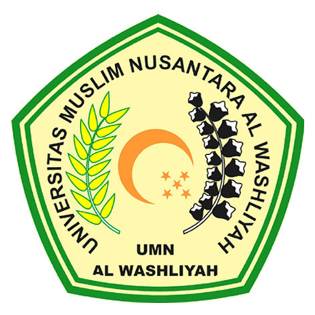 FAKULTAS KEGURUAN DAN ILMU PENDIDIKANUNIVERSITAS MUSLIM NUSANTARA AL–WASHLIYAHMEDAN2021